Rozpočtové opatření č. 20/2022Schválené Radou města Klimkovice dne 15. 11. 2022Rada města Klimkovice  s c h v a l u j e  úpravu rozpočtu pro rok 2022 - rozpočtové opatření č. 20/2022, kterým se:zvyšují příjmyzvyšují výdajesnižují výdaje§Pol.NázevČástka4122Neinvestiční přijaté transfery od krajůo624.000,00 KčCelkem se příjmy zvyšují o624 000,00 Kč§Pol.NázevČástka43505xxxDomov pro senioryo624.000,00 Kč36125xxxBytové hospodářstvío70.000,00 Kč§Pol.NázevČástka36135xxxNebytové hospodářstvío20.000,00 Kč64095xxxOstatní činnosti jinde nezařazenéo50.000,00 KčCelkem se výdaje zvyšují o624 000,00 Kč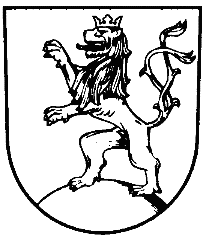 